MEDIA RELEASE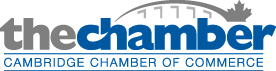 FOR IMMEDIATE RELEASE
May 4, 2023Cambridge Chamber applauds Novocol Pharma/Moderna partnershipCAMBRIDGE, Ont. -   The Cambridge Chamber of Commerce welcomes the partnership announced Thursday between Novocol Pharma and Moderna that will bring highly skilled jobs to Cambridge and the surrounding region.“Novocol is a great member of the Chamber. We appreciate everything they do to enhance our economy and it’s exciting to see the company grow and provide this important service to the healthcare community in Ontario,” said President and CEO Greg Durocher, following the announcement by Premier Doug Ford at Novocol Pharma’s Cambridge facility. “Novocol has been around for a long time in Cambridge and a very notable employer in our community.”The Ontario Government is supporting the project with a $4 million investment through the Ontario Together Fund.The partnership, which Ford said will help the province become more self-sufficient in case of future health emergencies, will result in new manufacturing capabilities for Novocol Pharma that will complete the final steps of preparing and packaging respiratory mRNA vaccines for distribution in Ontario and throughout Canada.“Today marks a particularly important milestone in the growth of Canada’s bio manufacturing sector for domestic production, specifically for vaccines,” said Atif Zia, Novocol Pharma President and Chief Operating Officer of its parent company Septodont, noting the Cambridge facility now boasts more than 500 employees. “Our skilled workforce is proud to be a contributor now for the rebuilding of Canada’s bio manufacturing sector.”-30-For further information, contact:Greg Durocher, President & CEOCambridge Chamber of Commercegreg@cambridgechamber.com, 519.622.2221, Ext. 2223.The Cambridge Chamber of Commerce is committed to the enhancement of economic prosperity and the quality of life in Cambridge. A non-partisan organization funded solely by memberships, the Chamber works hard to address concerns of business, provide access to information resources, and represent members at the municipal, provincial, and federal levels of government. With more than 1,800 member firms, the Chamber's strength is clearly in its hardworking volunteers and committees addressing issues affecting local business and providing practical solutions.